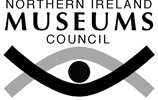 6 Crescent Gardens, Belfast, Northern Ireland  BT7 1NSTel: +44 (0)28 9055 0215, Fax: +44 (0)28 9055 0216E-mail: info@nimc.co.ukThis guidance document arose from the following NIMC training course: ‘Creating Connections- Museums Engaging Older People with Dementia’ which took place at NIMC Offices on 3rd June 2014.As such this guidance is primarily designed to support those individuals who attended the training but could also be used as a checklist for anyone working within the sector and planning to make their museum more ‘dementia friendly’.Dementia is an umbrella term covering a range of conditions.  The signs and symptoms of dementia can include: loss of memory, mood changes and communication issues.When communicating with someone living with dementia:DO						Don’tChoose a quiet place				Talk downKeep it simple					Ask a lot of questionsMake and maintain eye contact		Talk a lotListen						Put under pressureCheck for understanding			Ask whyWhen planning to make a museum dementia friendly or planning a specific project aimed at engaging those living with dementia the following could be useful:•	Contact your local Dementia Support Service- see below.  As they can signpost to local groups to avail of your service and/or advice at the planning stage.  It is also a good way to stay in touch with local events and to link into these.•	Think Dementia/be aware of signs•	Consider signage- use simple language and images to communicate•	Consider lighting and shadows- explain environment to alleviate fear/disorientation•	Customer serviceSpecifically when planning a project consider:•	Developing a series of interactions over a number of weeks so that familiarity can be built up•	A combination of outreach and in-museum activities•	Choose a time when the museum is not too busy•	Coordination with carers and group leaders•	Creating a relaxed and humorous environment•	Using a brightly lit area with seating•	Uses a small number of objects as stimulus at one time•	Be led by responses rather than asking a lot of questions•	Include a refreshment time•	Be flexible•	The potential outcomes of the project e.g. an exhibition•	Incorporating a creative dimension as this enables all to be involvedPutting theory into actionIn light of the training session today what thoughts have you for developing a dementia friendly museum environment and secondly developing a workshop or activity designed to specifically engage older people with dementia?Think about the capacity of your museum- is the aim to make the museum accessible for those with dementia to use and visit or is it this alongside the hope to develop specific activities/projects/workshops that seek to engage those with dementia?When considering future action the following points may be useful:Think about the physical museum environment- lighting, signage, noise, seating etc.Undertaking a dementia-friendly audit- is this something that can be easily undertaken or perhaps through the building of local links the Local Dementia Support worker would assist with this?Consider communication- Do maps and signs communicate messages effectively and simply?  Could images be added to ensure clarity?  Do other members of staff have training as to how to communicate with a range of needs? Consider sharing and disseminating the information from the training day. Think about current workshops- how are they delivered?  Would the delivery mode need to be changed or adapted?Have you links to dementia organisations or groups locally?If so would you plan to develop these links further?  If not, do you have local information about which organisations/individuals to contact to develop a project or workshop?Partnership- communication is important with the Local Dementia Support Worker who will know which groups may be interested in particular activities and themes and as to whether outreach or on-site is the most suitable.  They may be able to come out to have a look at the museum environment and make recommendations/suggestions prior to a group visit.  Communication with the group co-ordinator is also key to establish the needs of the group and for the delivery of the session.When considering potential project or workshop themes think about current galleries, current and up-coming temporary exhibitions and available collections etc.  When selecting theme or topic it is good practice to involve the group co-ordinator in the process.Consider the resources available to deliver an activity/workshop- Collections, exhibitions, handling collections/boxes etc.  Of what is currently available what is suitable or could be easily adapted?  Do you want to develop any specific resources?  Group size- small numbers may be better.  Ensure enough support staff will be attending with the group.Type of project- one off outreach/on-site, number of sessions solely museum based, solely outreach or a combination of both.  Is the activity to be a small scale pilot with the hope of developing future activity from?Outcomes- will participants produce anything (more likely in a project of several weeks), how will success be measured?  Will the pilot be used to develop further activities?Some links to additional information regarding dementia and museums:National Museums Liverpool- Houses of MemoriesAbout House of Memories | National Museums Liverpool (liverpoolmuseums.org.uk)https://www.telegraph.co.uk/news/health/elder/10823395/Alzheimers-A-memory-suitcase-helps-dementia.htmlMet Museum New Yorkhttps://www.metmuseum.org/events/programs/access/visitors-with-dementia-and-their-care-partnershttps://www.metmuseum.org/events/programs/access/visitors-with-dementia-and-their-care-partners/resources#:~:text=The%20Metropolitan%20Museum%20of%20Art%20welcomes%20people%20with%20dementia%20and,Museum%20and%20planning%20your%20visit. MoMA, Meet Me at MoMAhttps://www.moma.org/visit/accessibility/meetme/Butler Gallery Kilkenny, Azure Projecthttps://www.butlergallery.ie/whats-on/azure-programmehttps://www.butlergallery.ie/learn-engage/projects/ma-a-art-alzheimersAge of Creativityhttp://www.ageofcreativity.co.uk/ National Dementia Helpline-	0300 222 1122 9am-5pm Mon-Fri; 10am-4pm Sat and SunDementia Awareness Week takes place in late May.Memory Walks take place in September.